1.  a) Je dána elipsa E(F1, F2, a), |F1F2| < 2a. Sestrojte několik bodů elipsy, hyperoskulační           kružnice ve vrcholech, tečnu v libovolném bodě T elipsy a vyznačte charakteristický           trojúhelník.   b) Je dána elipsa E(F1, F2, a), |F1F2| < 2a a bod R (vnější bod elipsy). Sestrojte tečny k         elipse E procházející bodem R a určete body dotyku. Elipsu nemusíte vyrýsovat.   c) Je dána elipsa E(A,B, e), |AB|/2 > e a směr s. Sestrojte tečny elipsy E rovnoběžné s daným         směrem s a určete body dotyku. Elipsu nemusíte vyrýsovat.2. V kolineaci KO(S,o,AA) sestrojte k danému čtverci ABCD jeho kolineární obraz.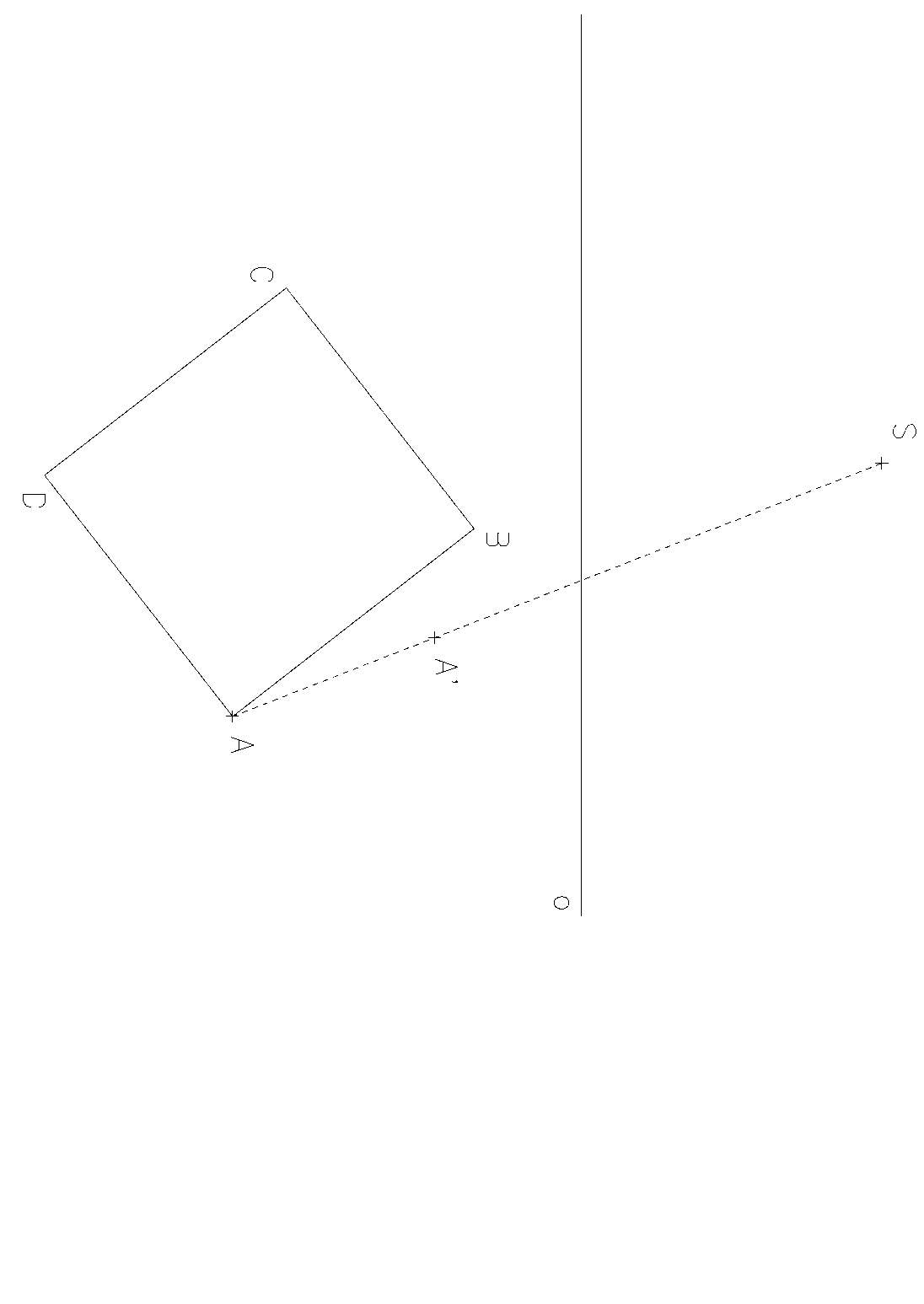 3. V afinitě AF(o,M M ) sestrojte k pravidelnému šestiúhelníku ABCDEF jeho afinní      obraz. Šestiúhelník ABCDEF je zadán středem O a vrcholem A.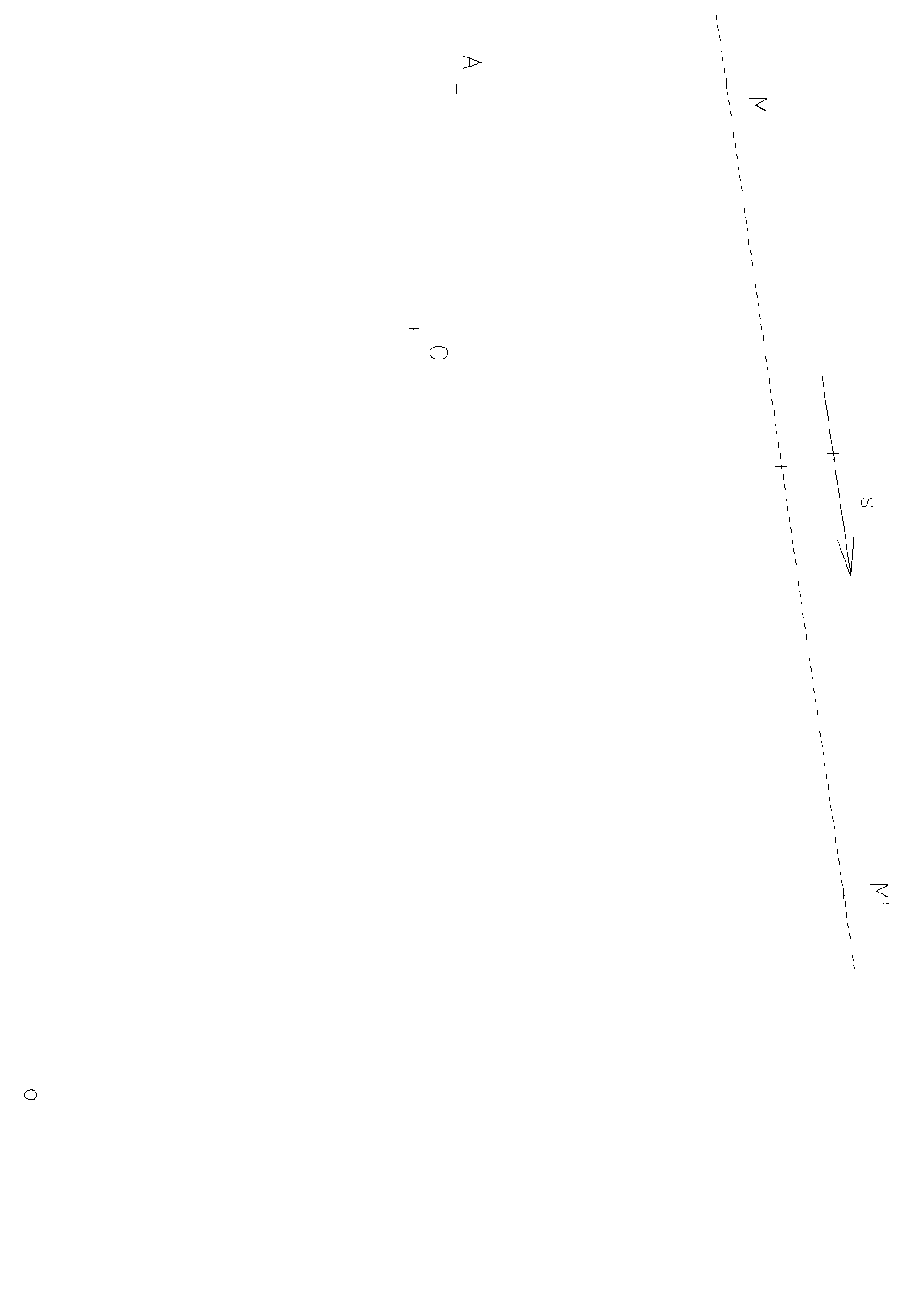 4. Je dána rovina α spádovou přímkou sα = KL, K[-55; 0; 0], L[-20;-50; 50] a bod Q neležící       v rovině α, Q[0;-20; 70]. Bodem Q veďte kolmici l k rovině α, sestrojte stopník Pl přímky l       a průsečík R přímky l s rovinou α. Vyznačte také vzdálenost bodu Q od roviny α.5. Sestrojte průmět pravidelného šestibokého hranolu s jednou podstavou v rovině  a výškou     v = 80. Šestiúhelník podstavy v rovině   je určený středem S[0;0;30] a přímkou    q = PL, na které leží strana šestiúhelníku, P[-15;30;0], L[55;10;60].6. V kótovaném  promítání je dán šestiboký jehlan s podstavou v půdorysně (vrchol podstavy      A[-30,20,0], střed podstavy S[-10,60,0], podstava je pravidelný šestiúhelník) a vrcholem      jehlanu V[50,-60,60]. Sestrojte řez jehlanu rovinou α, spádová přímka sα = PQ, P[0,-50,0],      Q[-60,0,50].7. Kótované promítání. Průmět kužele ze cvičení.8. Kótované promítání. Řez válce ze cvičení.9. V kolmé axonometrii, XYZ(110, 120, 100), sestrojte průmět kružnice k=(S,t)  v π.    S[40; 50; 0], t=KL, K[18; 0; 0], L[0;60;0].10. Kolmá axonometrie. Řez šikmého hranolu ze cvičení.11. Kolmá axonometrie. Řez rotačního válce ze cvičení.12. Kolmá axonometrie, XYZ(100, 110, 120). Pravidelný čtyřboký jehlan s podstavou v π       a výškou v = 110 protněte rovinou α(90,,60). Úhlopříčka podstavy je AC, A[20;0;0],        C[50;70;0].13. V kolmé axonometrii dané XYZ(100,90,110) zobrazte pravidelný čtyřboký jehlan       s podstavou v půdorysně (střed podstavy S[0,0,0], vrchol podstavy  A[60,0,0]) a výškou       v = 100. Určete průsečíky přímky p = PQ s jehlanem; P[-20,20,30], Q[30,0,80].14. V kolmé axonometrii dané XYZ(120,100,110) je dán kosý kruhový válec s podstavou        v půdorysně (střed podstavy S[30,30,0], poloměr podstavy r = 40), středem druhé        podstavy S’[30,0,100]. Určete průsečíky přímky p = PQ s válcem.      P[-60,0, 0], Q[20,40,20]. Obrysové přímky válce sestrojte přesně!15.  V LP( h,z,H,d/2 = 65 ), vS = 60, sestrojte perspektivu křižovatky v základní rovině , je-li         dán průmět středu O křižovatky a osy o jedné silnice ( O  o ). Silnice svírají úhel 60,         šířka silnic je . Rýsujte v měřítku 1 : 250. Použijte metodu sklopeného půdorysu        a pouze [ S/2]. (Formát A4 na šířku, hlavní bod H volte 12cm od pravého okraje stránky.        Číselné údaje v následujícím náčrtku zadání jsou v mm.)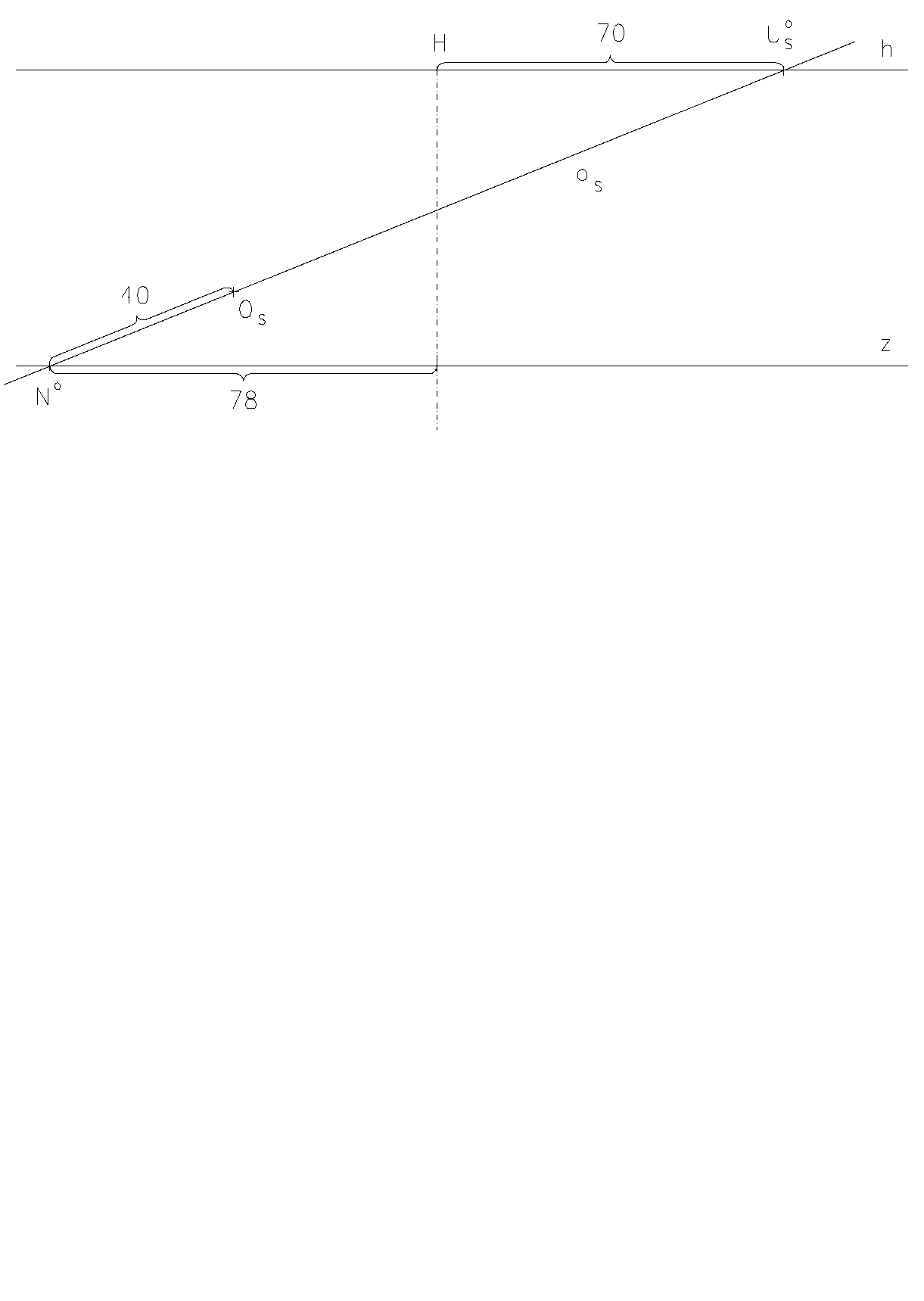 16. V LP(h, z, H, d/2 = 65), vS = 60, jsou dány v základní rovině přímky a, b, které můžeme         považovat za kolejnice. Na koleje umístěte krychli s  hranami na kolejnicích. (Délka         hrany krychle je rovna vzdáleností kolejnic.) Je dána perspektiva AS jednoho vrcholu této          krychle.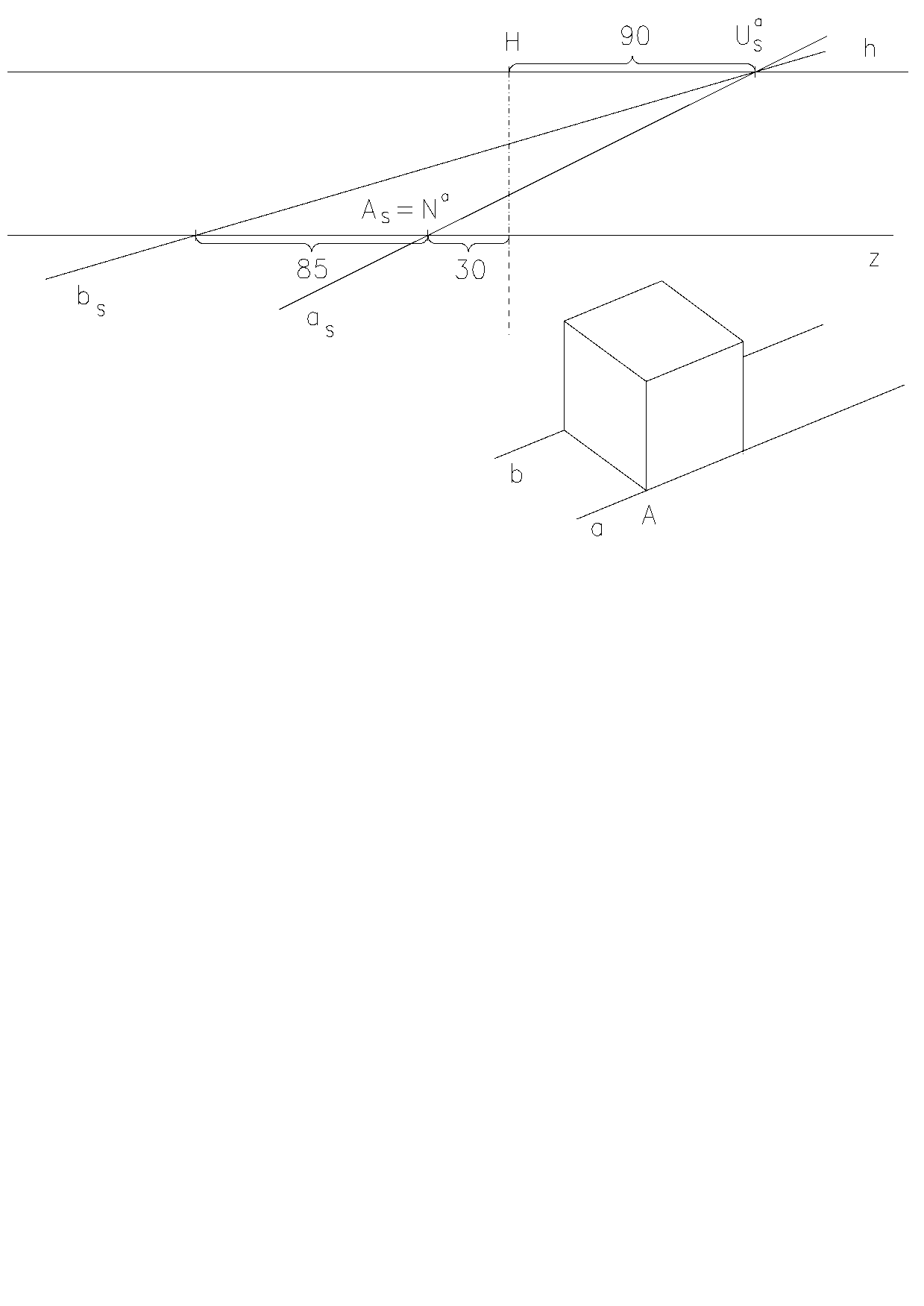 17.  V LP( h,z,H,d = 100 ), vS = 70, sestrojte perspektivu rotačního kužele s kružnicí podstavy k( Q, r = 50 ) v základní rovině a výškou v = 90. Průmět kružnice sestrojte metodou osmi tečen s osmi body dotyku. Průmět bodu Q je dán náčrtkem.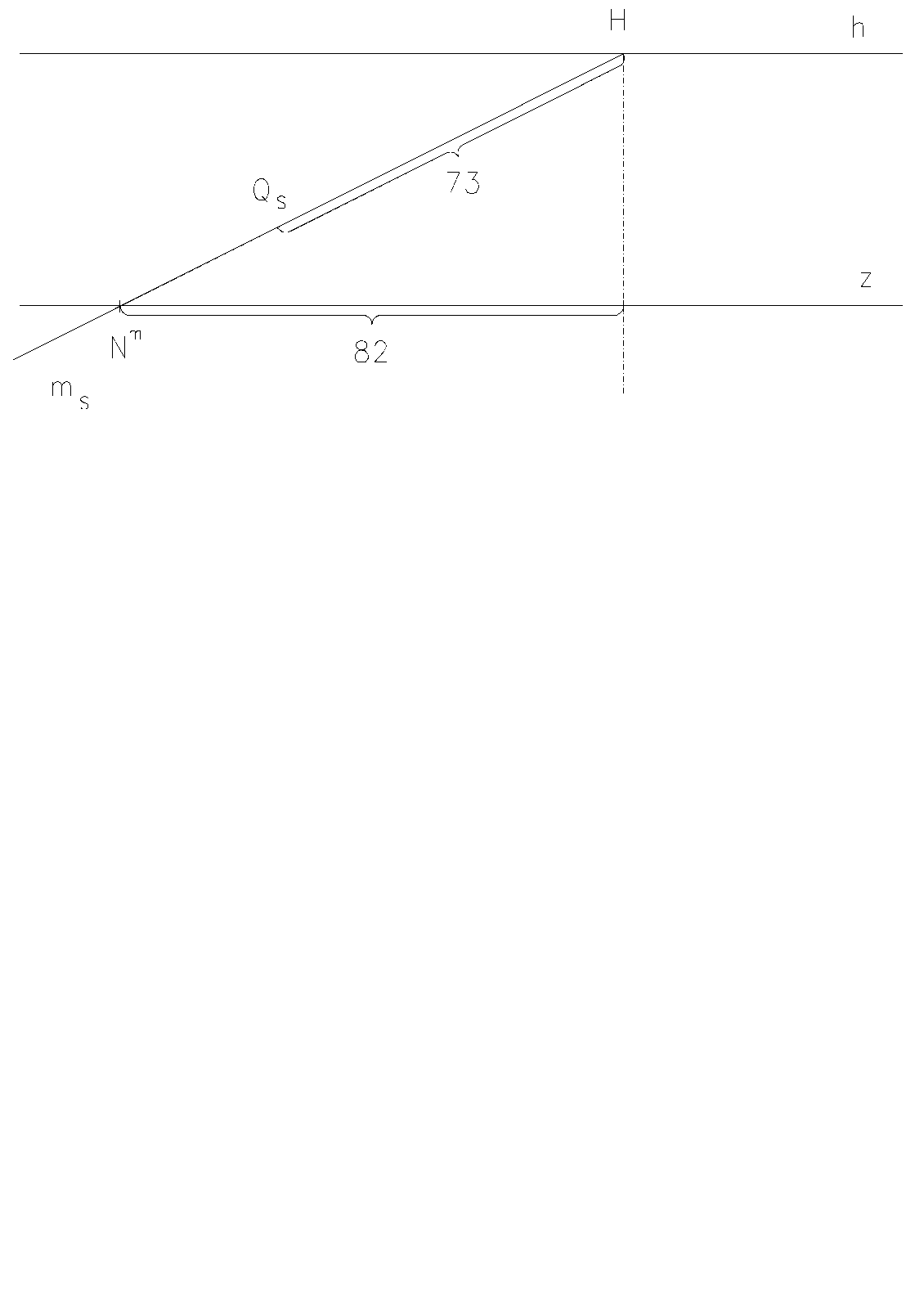 